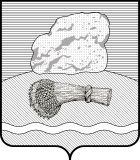 РОССИЙСКАЯ ФЕДЕРАЦИЯ
Калужская область
Думиничский район
Администрация сельского поселения
«Село Маклаки»ПОСТАНОВЛЕНИЕ«10» января 2024 г.№ 1О внесении изменений в Постановление №61 от 04.10.2023 «О перерасчете доплаты к пенсии муниципальным служащим сельского поселения «Село Маклаки», замещавшим муниципальные должности муниципальной службы, достигшим установленной законом выслуги при выходе на трудовую пенсию по старости и вышедшим на пенсию»В соответствии с решением сельской Думы сельского поселения «Село Маклаки» от 11.04.2013 г. № 6 «Об утверждении Положения «О порядке назначения выплаты, приостановления и возобновления выплаты ежемесячной социальной доплаты к пенсии лицам, замещавшим муниципальные должности муниципальной службы органов местного самоуправления сельского поселения «Село Маклаки» и решением сельской Думы сельского поселения «Село Маклаки» от 01.07.2013г. №10 «О внесении изменений и дополнений в Положение «О порядке назначения выплаты, приостановления и возобновления выплаты ежемесячной социальной доплаты к пенсии лицам, замещавшим муниципальные должности муниципальной службы органов местного самоуправления сельского поселения «Село Маклаки», Решения сельской Думы сельского поселения «Село Маклаки» от 13 июня 2018г. № 24 «О внесении изменений в Решение СД СП «Село Маклаки» от 11.04.2013г. № 7 «Об утверждении Положения о порядке назначения, выплаты, приостановления и возобновления выплаты ежемесячной социальной доплаты к пенсии лицам, замещавшим муниципальные должности муниципальной службы органов местного самоуправления сельского поселения «Село Маклаки» и на основании решения комиссии ежемесячной социальной доплаты к пенсии лицам, замещавшим муниципальные должности муниципальной службы органов местного самоуправления сельского поселения «Село Маклаки»ПОСТАНОВЛЯЮ:1.Внести изменения в п.1 Постановления № 61 от 04.10.2023 г « О перерасчёте доплаты к пенсии муниципальным служащим сельского поселения. «Село Маклаки», замещавшим муниципальные должности муниципальной службы, достигшимустановленной законом выслуги лет при выходе на трудовую пенсию по старости и вышедшим на пенсию» и установить:Лазуковой Антонине Ивановне, 1954 г.р., проживающей по адресу: Калужская область, Думиничский район, с. Маклаки, д. № 66 кв.1 ежемесячную доплату к пенсии в размере - минус 1 061,55 (одна тысяча шестьдесят один руб.55 коп) с 01.01. 2024 года.2. Настоящее постановление вступает в силу с момента его подписания и распространяется на правоотношения, возникшие с 01.01.2024 года.Глава администрации
СП «Село Маклаки»Л .И. Карпунина